Polje raznolikosti: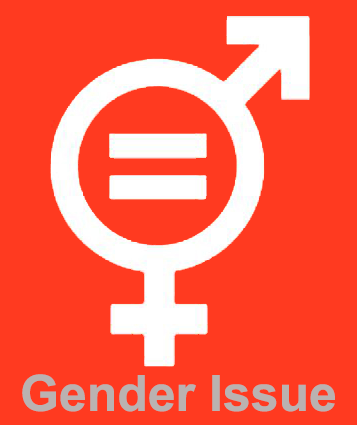 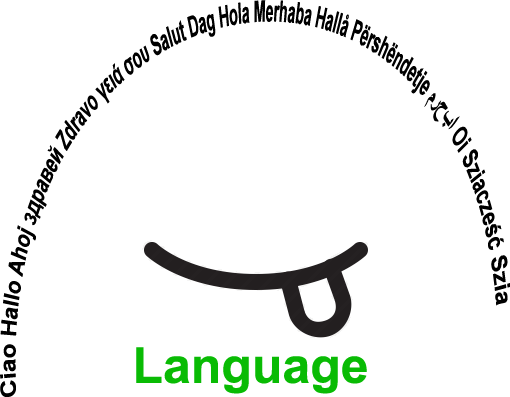 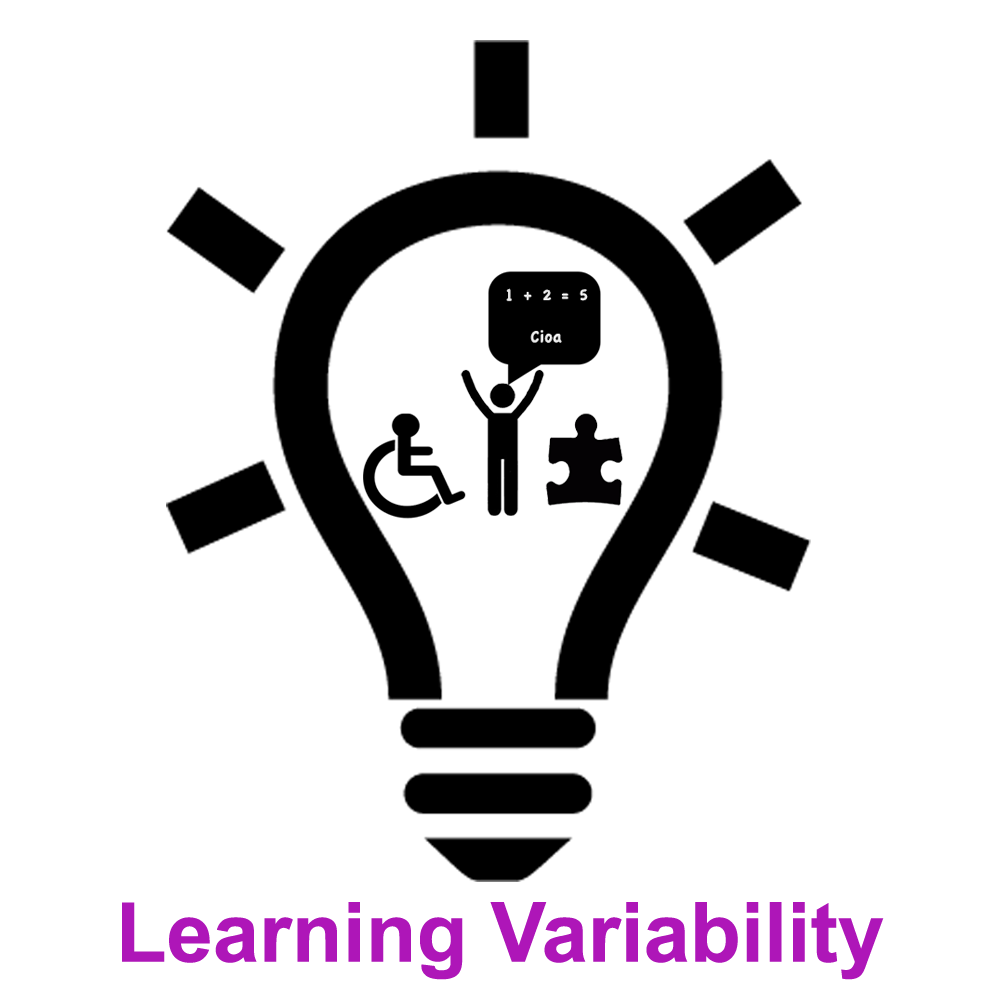 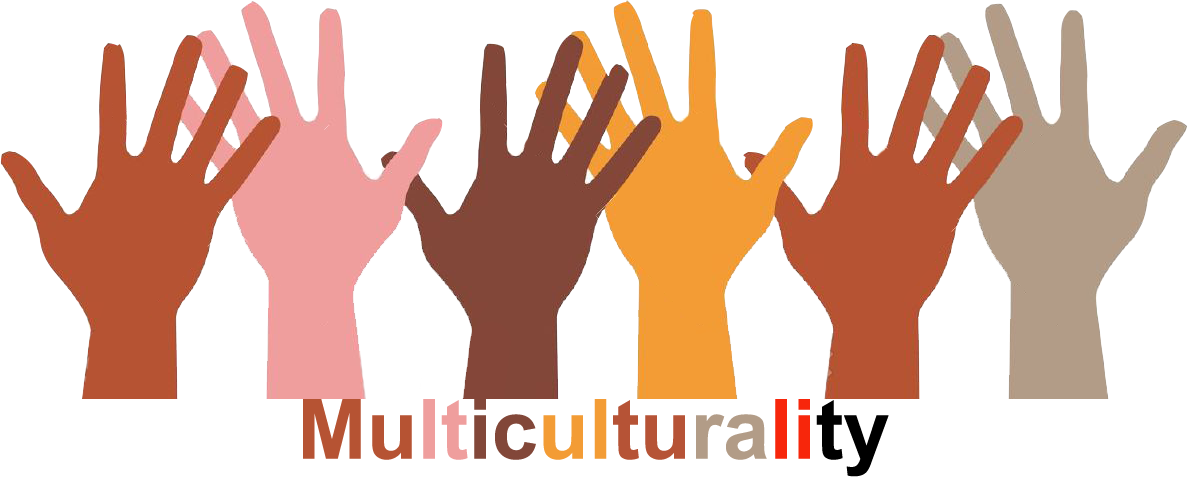 Velikost skupine: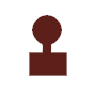 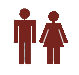 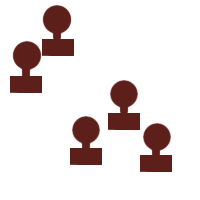 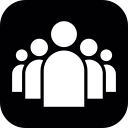 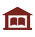 Naslov:               Človeško telo – preverjanje znanja                Človeško telo – preverjanje znanja                Človeško telo – preverjanje znanja                Človeško telo – preverjanje znanja Velikost skupine:Vsebina:Človeško telo – organski sistemiUstvarjanje predstavitev določenega pojma in priprava nalog za utrjevanje oz. preverjanjeČloveško telo – organski sistemiUstvarjanje predstavitev določenega pojma in priprava nalog za utrjevanje oz. preverjanjeČloveško telo – organski sistemiUstvarjanje predstavitev določenega pojma in priprava nalog za utrjevanje oz. preverjanjeČloveško telo – organski sistemiUstvarjanje predstavitev določenega pojma in priprava nalog za utrjevanje oz. preverjanje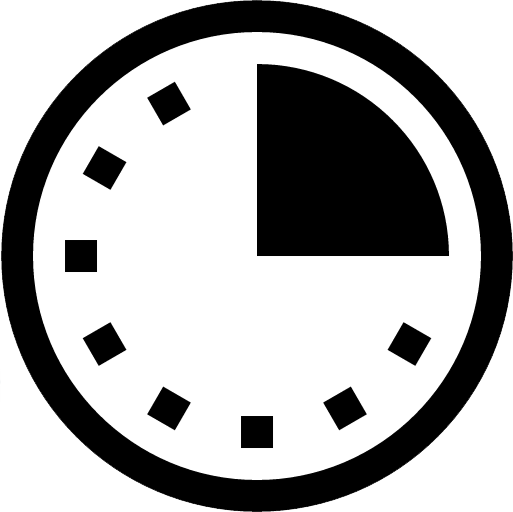 Čas:   Cilji(spretnosti/kompetence)Razvijati sposobnost samostojnega utrjevanja znanjaRazvijati sposobnost oblikovanja nalog za utrjevanje znanjaRazvijati sposobnost uporabe znanja v novih situacijahRazvijati sposobnost samostojnega utrjevanja znanjaRazvijati sposobnost oblikovanja nalog za utrjevanje znanjaRazvijati sposobnost uporabe znanja v novih situacijahRazvijati sposobnost samostojnega utrjevanja znanjaRazvijati sposobnost oblikovanja nalog za utrjevanje znanjaRazvijati sposobnost uporabe znanja v novih situacijahRazvijati sposobnost samostojnega utrjevanja znanjaRazvijati sposobnost oblikovanja nalog za utrjevanje znanjaRazvijati sposobnost uporabe znanja v novih situacijahRazvijati sposobnost samostojnega utrjevanja znanjaRazvijati sposobnost oblikovanja nalog za utrjevanje znanjaRazvijati sposobnost uporabe znanja v novih situacijahMaterialPapir, pisala, barvice, različni materiali …Papir, pisala, barvice, različni materiali …Papir, pisala, barvice, različni materiali …Papir, pisala, barvice, različni materiali …Papir, pisala, barvice, različni materiali …Potek:- Učenci dobijo na listkih napisane pojme povezane s človeškim telesom (dihala, prebavila, obtočila, izločala, živčevje, koža, možgani, pljuča, srce, želodec, tanko in debelo črevo …). Vsak učenec dobi en pojem.- Naloga: vsak učenec pripravi predstavitev za svoj pojem in eno nalogo za sošolce. Predstavitve so lahko različne: slike, pantomime, klasična predstavitev (plakat …), model … Nastaja tudi nabor nalog.- Učenci svoje pojme predstavijo ostalim učencem.- Vsi učenci ponovijo snov ob nalogah, ki so jih pripravili sošolci.+ links- Učenci dobijo na listkih napisane pojme povezane s človeškim telesom (dihala, prebavila, obtočila, izločala, živčevje, koža, možgani, pljuča, srce, želodec, tanko in debelo črevo …). Vsak učenec dobi en pojem.- Naloga: vsak učenec pripravi predstavitev za svoj pojem in eno nalogo za sošolce. Predstavitve so lahko različne: slike, pantomime, klasična predstavitev (plakat …), model … Nastaja tudi nabor nalog.- Učenci svoje pojme predstavijo ostalim učencem.- Vsi učenci ponovijo snov ob nalogah, ki so jih pripravili sošolci.+ links- Učenci dobijo na listkih napisane pojme povezane s človeškim telesom (dihala, prebavila, obtočila, izločala, živčevje, koža, možgani, pljuča, srce, želodec, tanko in debelo črevo …). Vsak učenec dobi en pojem.- Naloga: vsak učenec pripravi predstavitev za svoj pojem in eno nalogo za sošolce. Predstavitve so lahko različne: slike, pantomime, klasična predstavitev (plakat …), model … Nastaja tudi nabor nalog.- Učenci svoje pojme predstavijo ostalim učencem.- Vsi učenci ponovijo snov ob nalogah, ki so jih pripravili sošolci.+ links- Učenci dobijo na listkih napisane pojme povezane s človeškim telesom (dihala, prebavila, obtočila, izločala, živčevje, koža, možgani, pljuča, srce, želodec, tanko in debelo črevo …). Vsak učenec dobi en pojem.- Naloga: vsak učenec pripravi predstavitev za svoj pojem in eno nalogo za sošolce. Predstavitve so lahko različne: slike, pantomime, klasična predstavitev (plakat …), model … Nastaja tudi nabor nalog.- Učenci svoje pojme predstavijo ostalim učencem.- Vsi učenci ponovijo snov ob nalogah, ki so jih pripravili sošolci.+ links- Učenci dobijo na listkih napisane pojme povezane s človeškim telesom (dihala, prebavila, obtočila, izločala, živčevje, koža, možgani, pljuča, srce, želodec, tanko in debelo črevo …). Vsak učenec dobi en pojem.- Naloga: vsak učenec pripravi predstavitev za svoj pojem in eno nalogo za sošolce. Predstavitve so lahko različne: slike, pantomime, klasična predstavitev (plakat …), model … Nastaja tudi nabor nalog.- Učenci svoje pojme predstavijo ostalim učencem.- Vsi učenci ponovijo snov ob nalogah, ki so jih pripravili sošolci.+ linksSpremembeKomentarjiFaktorji uspešnosti  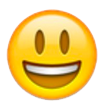 Učenci lahko izberejo predstavite, ki jim je blizu.Pasti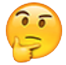 PastiUčenci bi si lahko izbrali prezahtevno nalogo oz. predstavite in je ne bi uspeli izpeljati. Tu je potreben učiteljev nasvet in usmerjanje. Učenci bi si lahko izbrali prezahtevno nalogo oz. predstavite in je ne bi uspeli izpeljati. Tu je potreben učiteljev nasvet in usmerjanje. Aktivnost je fleksibilna in se jo lahko prilagodi glede na  lokalni kontekst. Prilagajajte glede na potrebe.Aktivnost je fleksibilna in se jo lahko prilagodi glede na  lokalni kontekst. Prilagajajte glede na potrebe.Aktivnost je fleksibilna in se jo lahko prilagodi glede na  lokalni kontekst. Prilagajajte glede na potrebe.Aktivnost je fleksibilna in se jo lahko prilagodi glede na  lokalni kontekst. Prilagajajte glede na potrebe.Aktivnost je fleksibilna in se jo lahko prilagodi glede na  lokalni kontekst. Prilagajajte glede na potrebe.Aktivnost je fleksibilna in se jo lahko prilagodi glede na  lokalni kontekst. Prilagajajte glede na potrebe.